Муниципальное казенное общеобразовательное учреждение» Одоевская средняя общеобразовательная школа имени В.Д. Успенского» структурное подразделение детский саж «Березка»	Утверждаю	Директор школы                                                                                                              _____/Т.И. Кирютина/	Приказ №____от________ОПЫТ  РАБОТЫПо теме: «Развитие творческих способностей дошкольников на основе  техники рисование песком»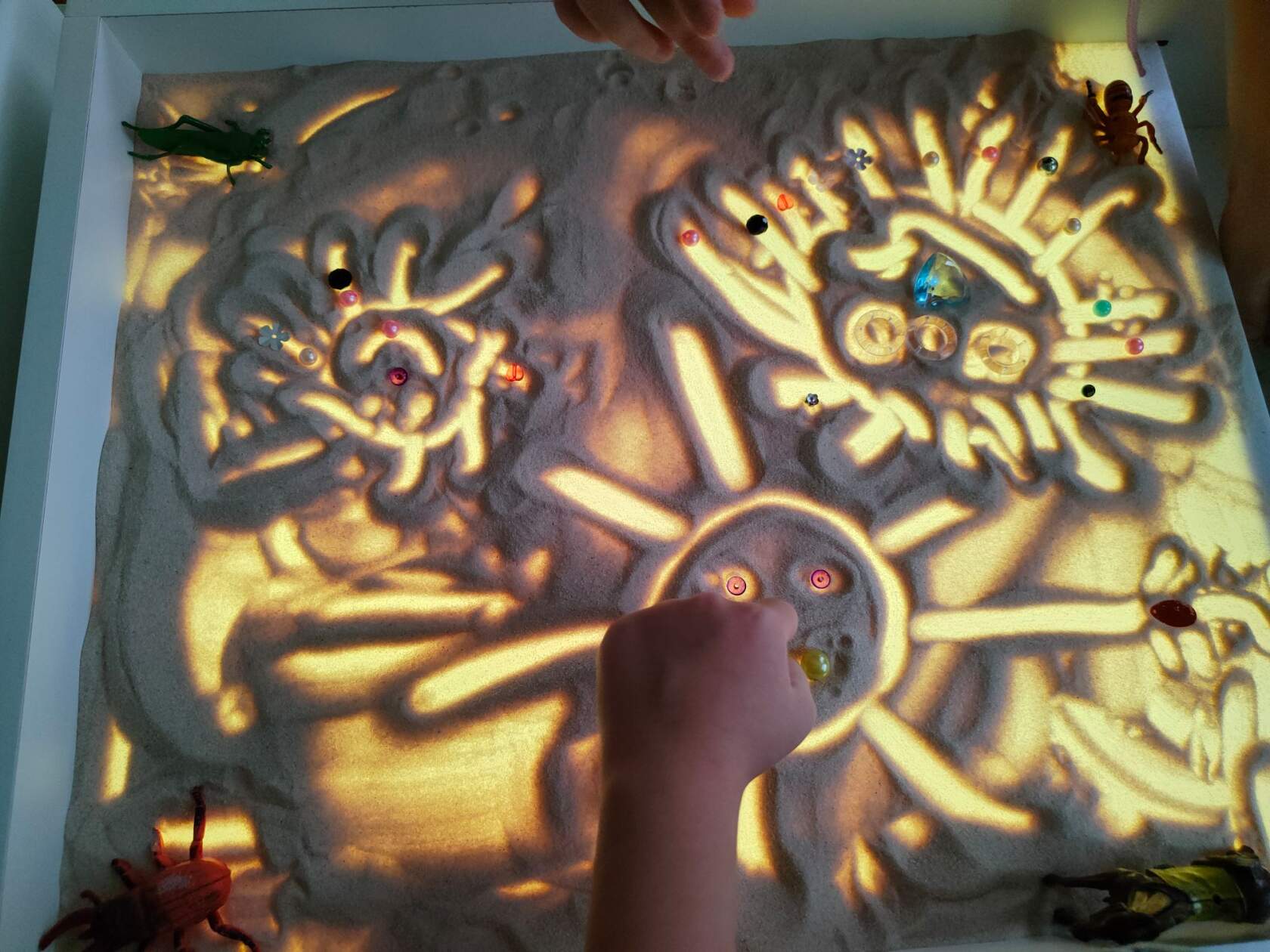 Воспитатель подготовительной  группы:                                              Кулешова А.Ю.В одном мгновении видеть вечность,Огромный мир - в зерне песка,Единой горсти - бесконечностьИ небо - в чашечке цветка.Уильям БлейкДошкольное детство является благоприятным периодом для развития творческих способностей потому, что в этом возрасте дети чрезвычайно любознательны, у них есть огромное желание познавать окружающий мир.	Современные условия дали толчок к поиску инновационных «не раскрытых», интересных и развивающих методов и технологий в работе с детьми дошкольного возраста, обеспечивающих комфортное пребывание в условиях ДОУ, сохраняющих психическое здоровье каждого ребенка и способствующие развитию творческой интеллектуально развитой личности. В последнее время мы часто говорим и слышим об инновационных технологиях в работе с дошкольниками.	Федеральный государственный образовательный стандарт дошкольного образования обращает внимание на важность «поддержки разнообразия детства», соответствующую организацию образовательного пространства, которая «должна обеспечивать: игровую, познавательную, исследовательскую и творческую активность всех воспитанников, экспериментирование с доступными детям материалами, а так же развитие крупной и мелкой моторики; эмоциональное благополучие; возможность самовыражения детей».        Известно, что художественно-творческая деятельность тесно связана с познанием окружающей жизни, показывает ребёнку мир реально существующей красоты, формирует его убеждения. И чем разнообразнее детская деятельность, тем успешнее идёт разностороннее развитие ребёнка, реализуются его потенциальные возможности и первые проявления творчества.Рисование песком - новый и одновременно простой вид изобразительной деятельности дошкольников, доступный практически каждому и не требующий специальной подготовки.Необычность данной техники рисования состоит в том, что она позволяет детям быстро достичь желаемого результата, не требует специальной подготовки, используется только рука и песок.Актуальность       Игры на песке – одна из форм естественной деятельности ребенка. Именно поэтому она должна найти применение в развивающей и обучающей работе педагога в условиях реализации требований ФГОС ДО.Рисование песком является одним из важнейших средств познания мира и развития эстетического восприятия, тесно связано с самостоятельной и творческой деятельностью. Это один из способов изображения окружающего мира.Для себя я отметила, что все дети в свободное время любят рисовать, но я знаю, впоследствии же рисованием занимаются лишь немногие, потому что «взрослому» рисованию необходимо учиться. И я сделала для себя вывод, что в дошкольном возрасте рисование должно быть не самоцелью, а средством познания окружающего мира. Рисуя, ребенок развивает определенные способности: творческое воображение, мышление, речь, мелкую моторику, координацию движений, ориентирование в пространстве, чувства цвета.Организованная  образовательная деятельность по художественному творчеству чаще сводится лишь к стандартному набору изобразительных материалов и традиционным способам передачи полученной информации. Но учитывая огромный скачок в умственном развитии и потенциал нового поколения, я считаю этого не достаточно для развития творческих способностей современного ребенка.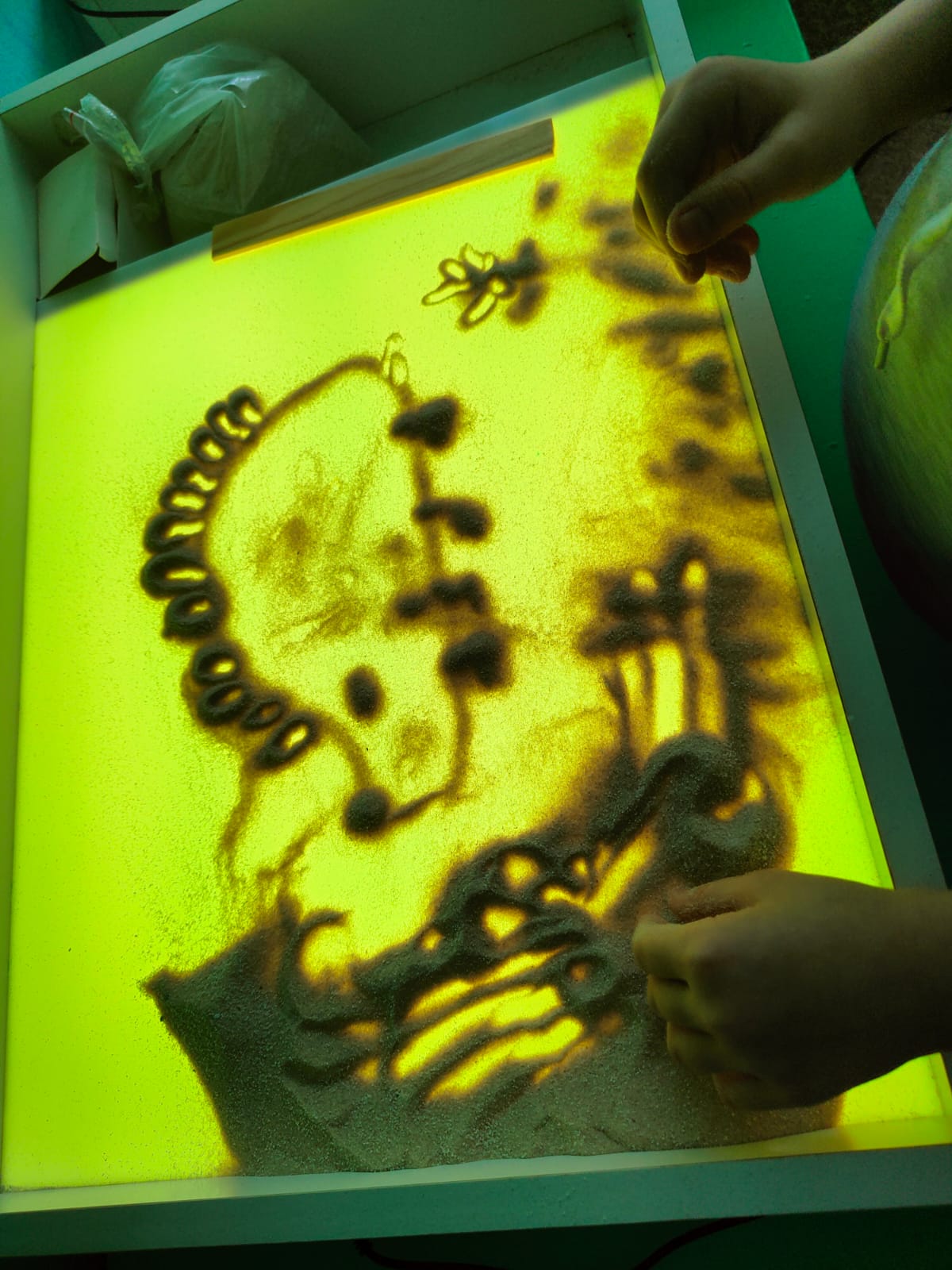 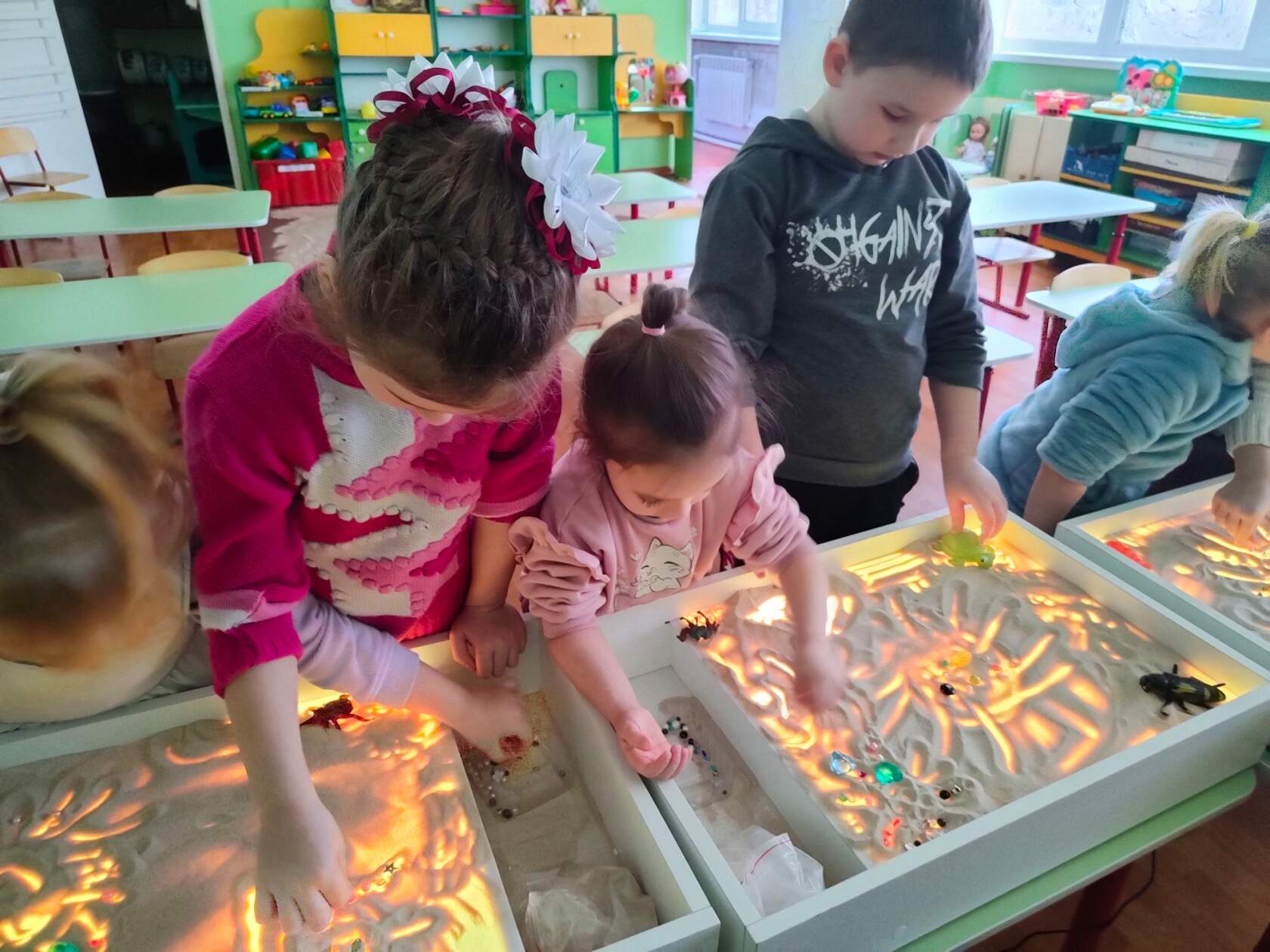 Проанализировав литературу и изучив методы по песочному рисованию пришла к выводу, что нетрадиционная техника рисования детям необходима, детям не хватает уверенности в себе, воображения, самостоятельности.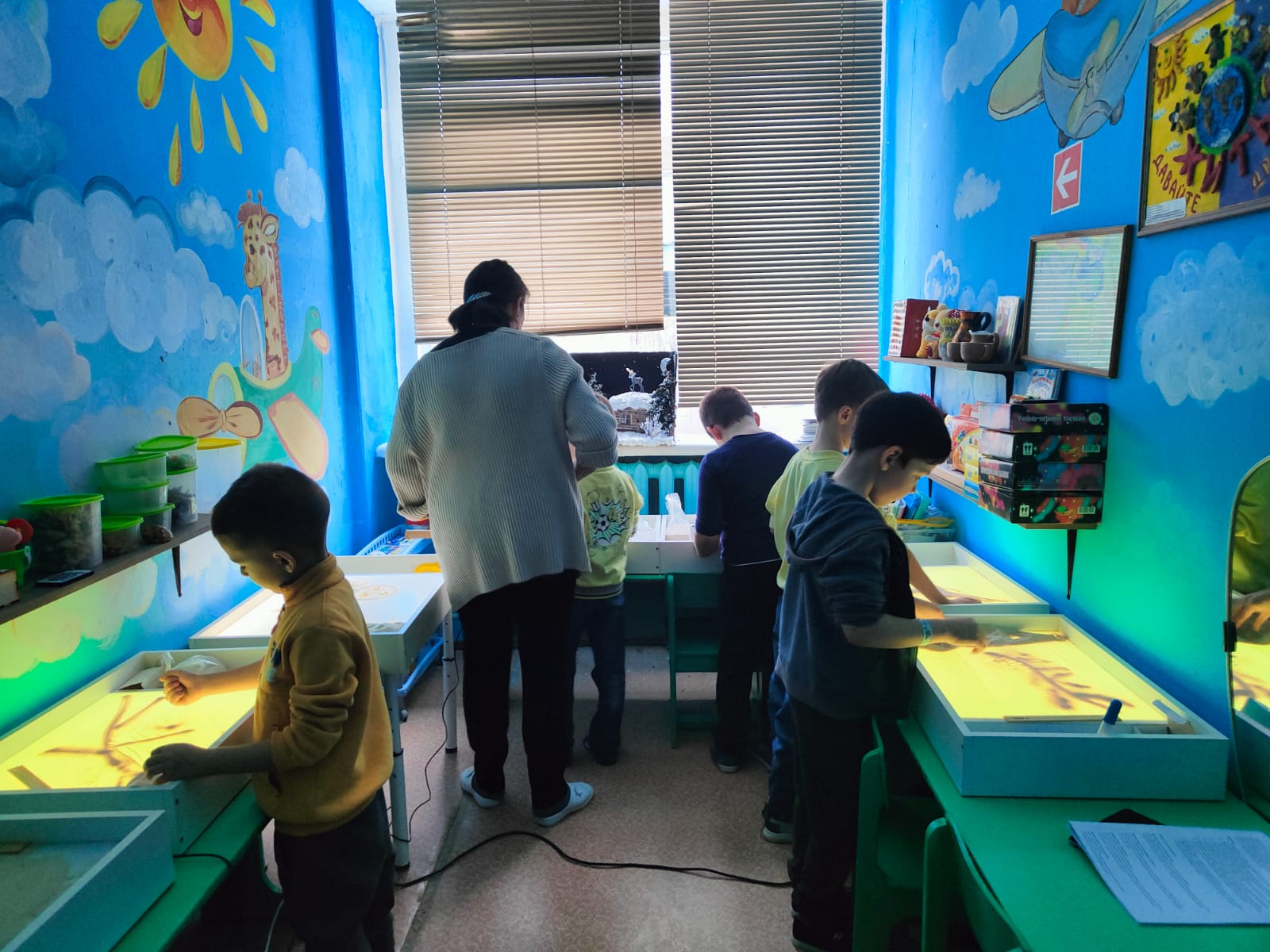 Поэтому появилась необходимость в создании своей программы по  художественно-эстетического развития, направленной  на обучение детей технике рисования песком, на развитие творческих способностей: мышления, Для решения данных проблем, в своей педагогической деятельности использую методы и техники: пальчиковая гимнастика, гимнастика с массажными мячиками, работа с пластилином, работа с бумагой (вырезание, обрывание, оригами); игры с крупами и пуговицами.         С 2022года оформили развивающее игровое  пространство «Студию песочной анимации» для работы с песком.         Проведя наблюдения за детьми во время самостоятельной и образовательной деятельности,  заметила, что    подобранные игры и упражнения способствуют снятию психоэмоционального напряжения,  гиперактивные дети затихают при игре с песком.             Я заинтересовалась возможностью применения «Пескотерапии» в своей педагогической деятельности.	Взаимодействие с песком – одно из популярных в мире направлений арт - терапии, которая была предложена швейцарским психологом Карлом Густавом Юнгом.  Проанализировала разработки: «Методический практикум по песочной игротерапии» «Чудеса на песке. Песочная игротерапия» Т. М. Грабенко, Т.Д. Зинкевич - Евстигнеева;  программа для дошкольников «Песочная терапия» Большебратская Э.Э.; «Пишем и рисуем на песке» Зейц  М.; «Песочная терапия в развитии дошкольников» Е В. Гаранова., О.Б Сапожникова, программа «Рисуем на песке» Шакировой Е.В.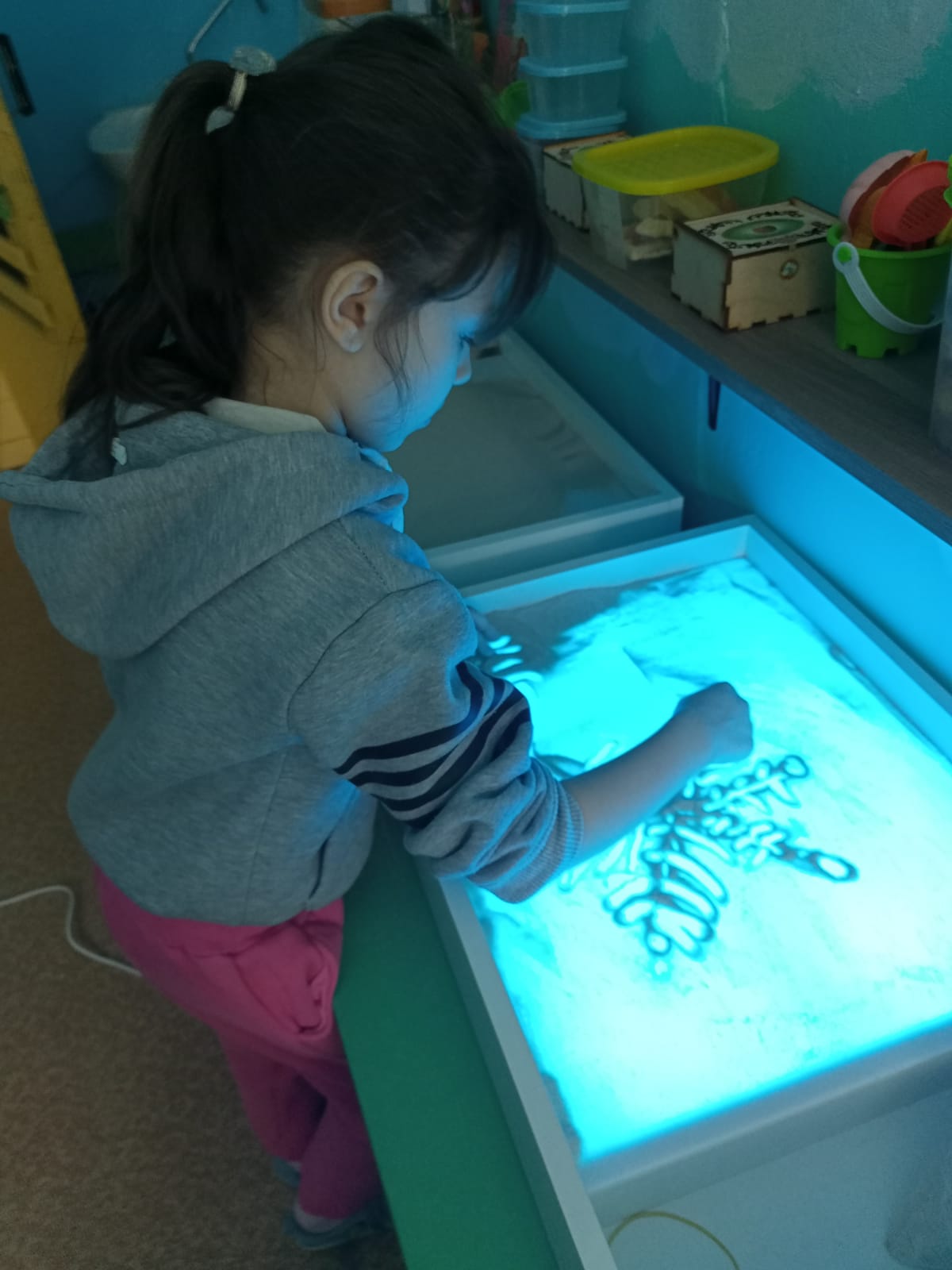 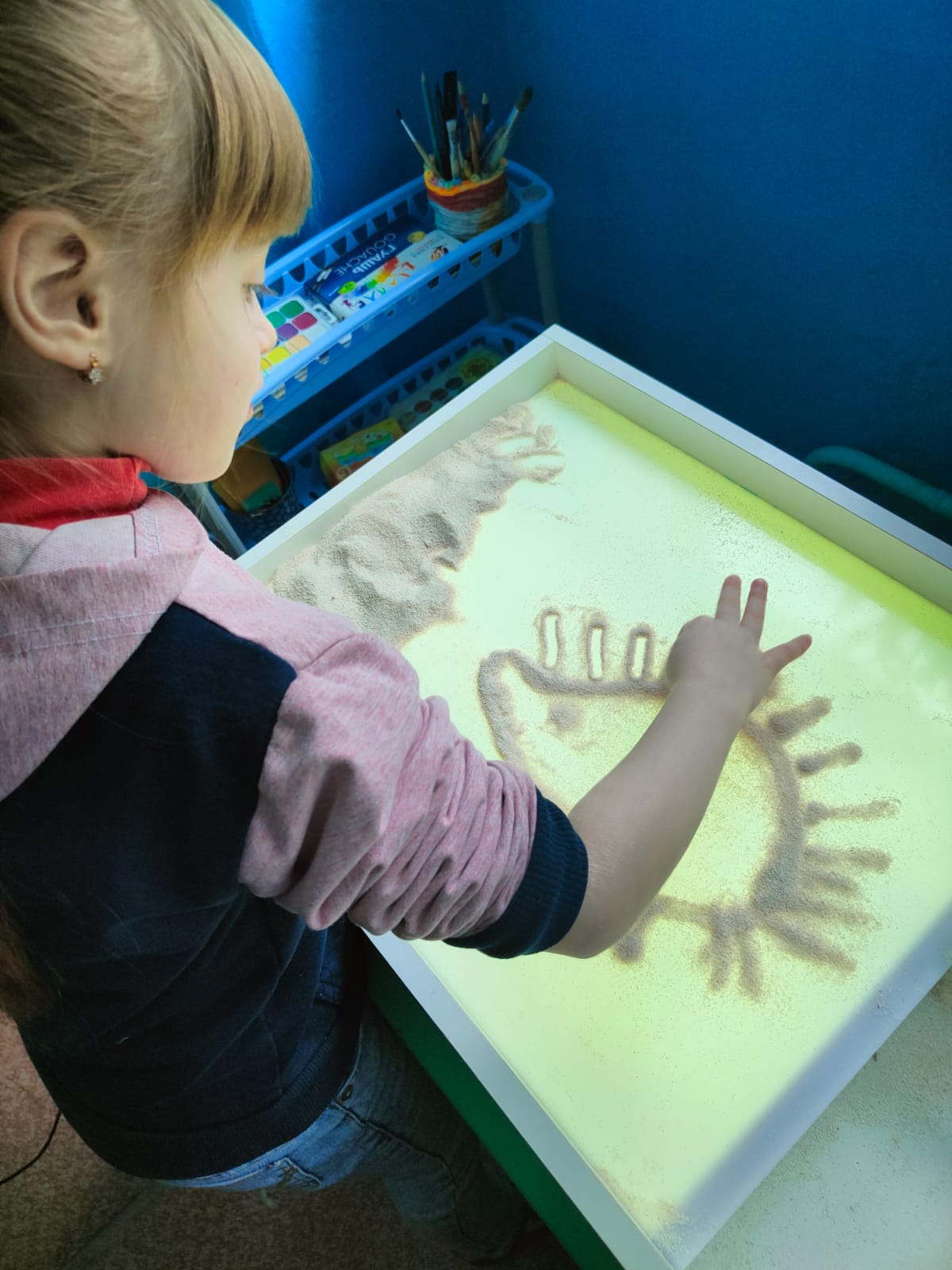  Сделала вывод, что методика интересна и доступна как взрослому, так и ребенку; она открывает большие возможности выражения собственных фантазий, желаний и самовыражению в целом.  Пескотерапия подразумевает:-игры и упражнения с песком, направленные на общую релаксацию, снятие двигательных стереотипов, на повышение концентрации внимания и усидчивости;- рисование на песке, одна из форм естественной  и доступной деятельности ребенка, способствующая  широким  возможностям для развития и обучения детей различного возраста.  Поэтому можно  использовать песочницу в развивающих и обучающих занятиях.  - рисование песком  включает  технические элементы рисования такие как: кулаком, ладонью, ребром большого пальца, щепотью, мизинцами. Одновременное использование двух пальцев, симметрично двумя руками, отсечение лишнего,  насыпанние из кулачка.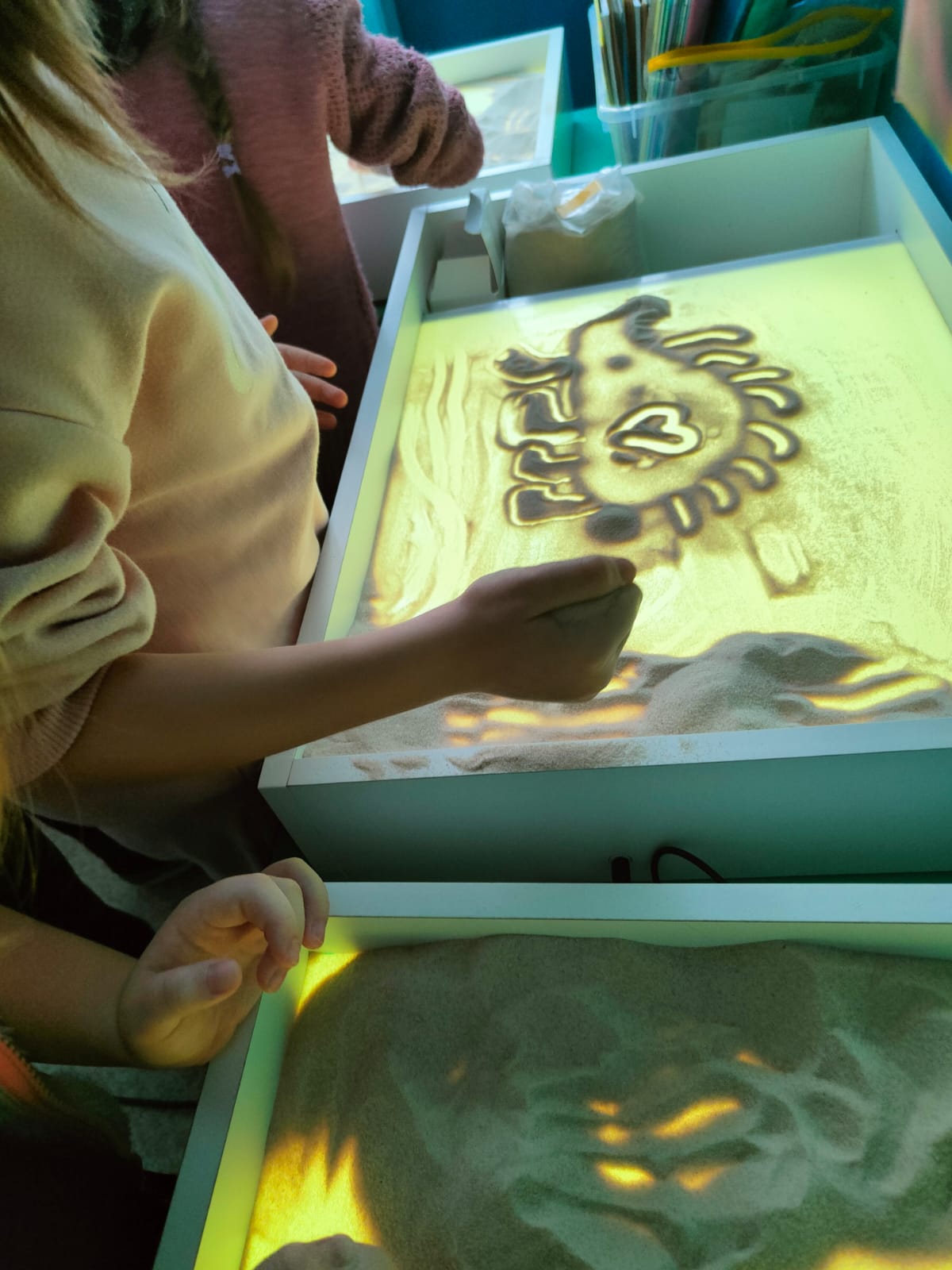 При организации художественно – творческой деятельности  применяются  некоторые формы и способы рисование   цветным  песком, а так же игры и упражнения по методике Мариеллы Зейц. Цветной песок вызывает все больший интерес в качестве материала для художественного творчества детей. Это удивительный материал для создания «насыпных» картин, приятный на ощупь, пластичный и красочный, позволяет легко воплотить самые фантастические замыслы!В процессе рисования песком у детей повышается тактильная чувствительность, развивается мелкая моторика рук, воображение, творческие способности, память, а так же происходит активное формирование речевой деятельности. Недаром существует выражение «через руки к речи». Отметив, все положительные стороны, я решила её использовать в работе с детьми.	               Выделила основные направления моей деятельности:Обогащение развивающей предметно-пространственной среды необходимыми материалами, соответствующие  рисованию песком.Организация совместной деятельности с детьми, которая включает в себя обучение простейшим способам работы с материалами и инструментами.Вовлечение родителей (законных представителей) в творческий процесс с детьми.  Развитие собственной креативности.  Выбрав работу по этим направлениям, я поставила перед собой цель и задачи.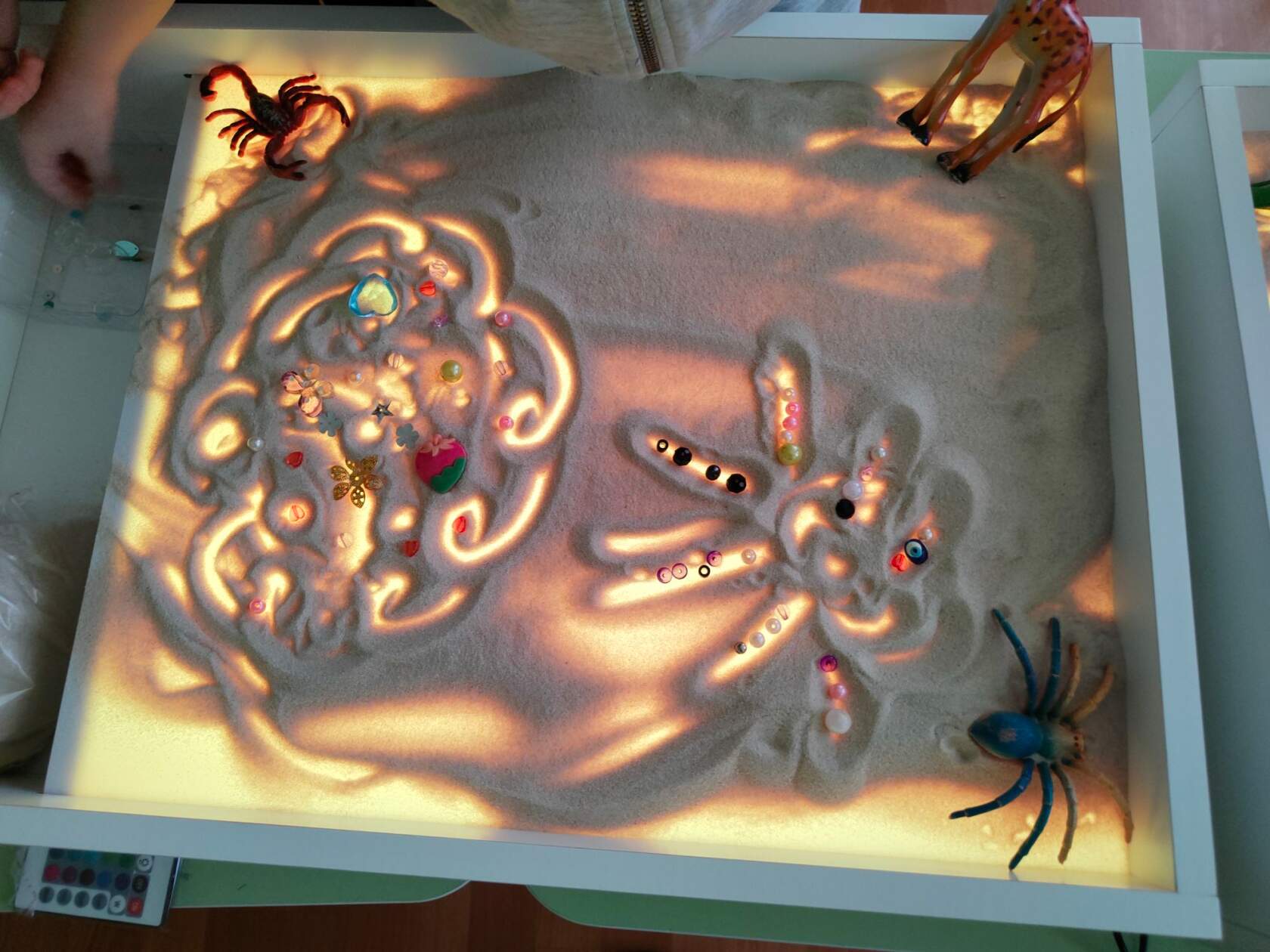      	       Основная цель моей работы:      	 Развитие художественно-творческих способностей детей на основе техники рисования песком.
Задачи в работе с детьми:- Развивать эмоционально-личностную сферу детей средствами песочной графики;- Создать условия для развития творческого потенциала;-Расширять представления детей о нетрадиционных способах рисования.-Вырабатывать у детей умения использовать базовые приёмы создания песочных рисунков, работать пальцами обеих рук одновременно, координировать движение руки и глаза.-Помогать детям в овладении техническими умениями рисования песком.-Способствовать развитию мелкой моторики и активизации речевых навыков, пространственного мышления и воображения воспитанников;-Формировать у детей психологическую базу речи (внимание, восприятие, память), когнитивные процессы; -Развивать творчество и фантазию.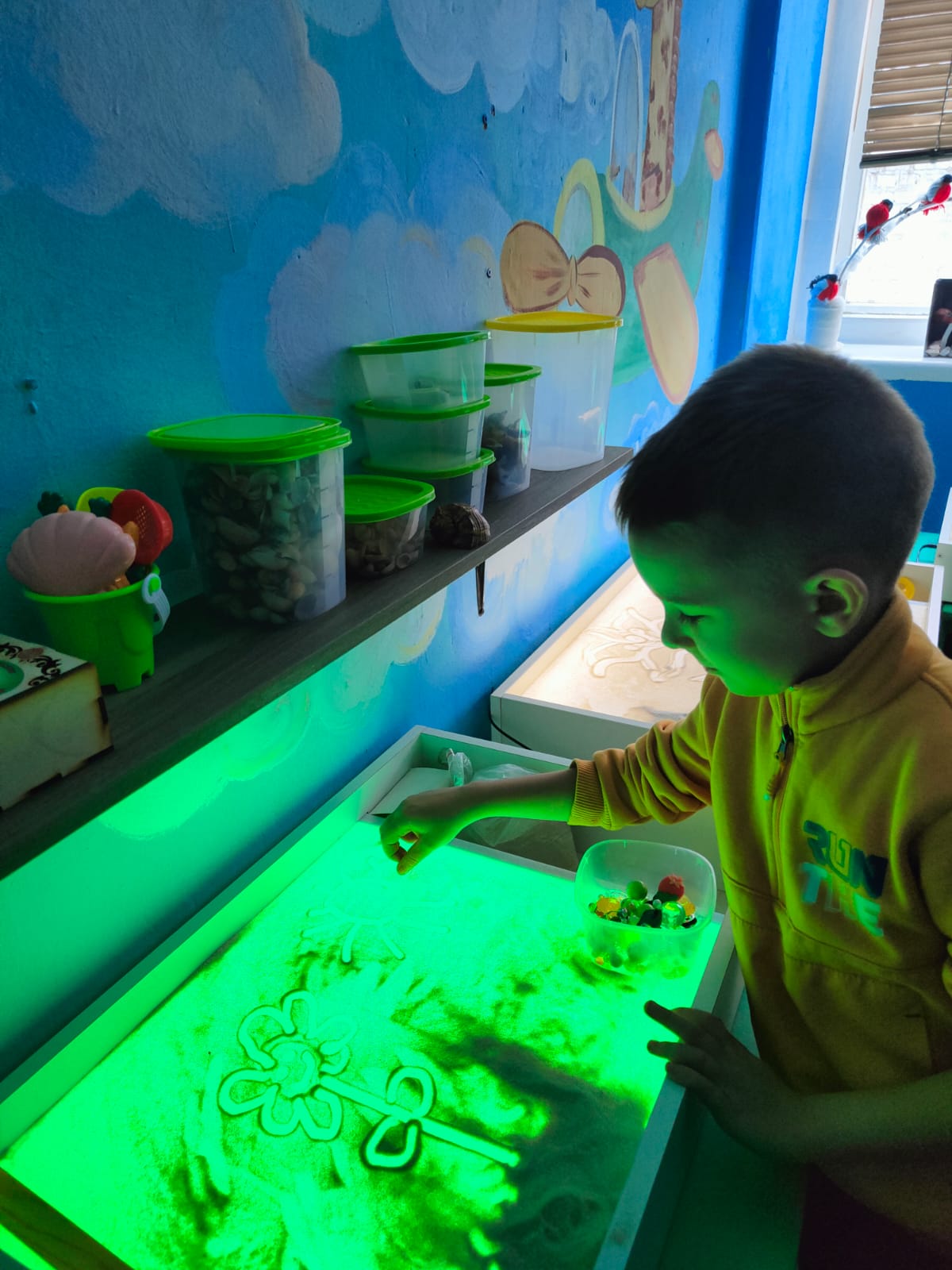 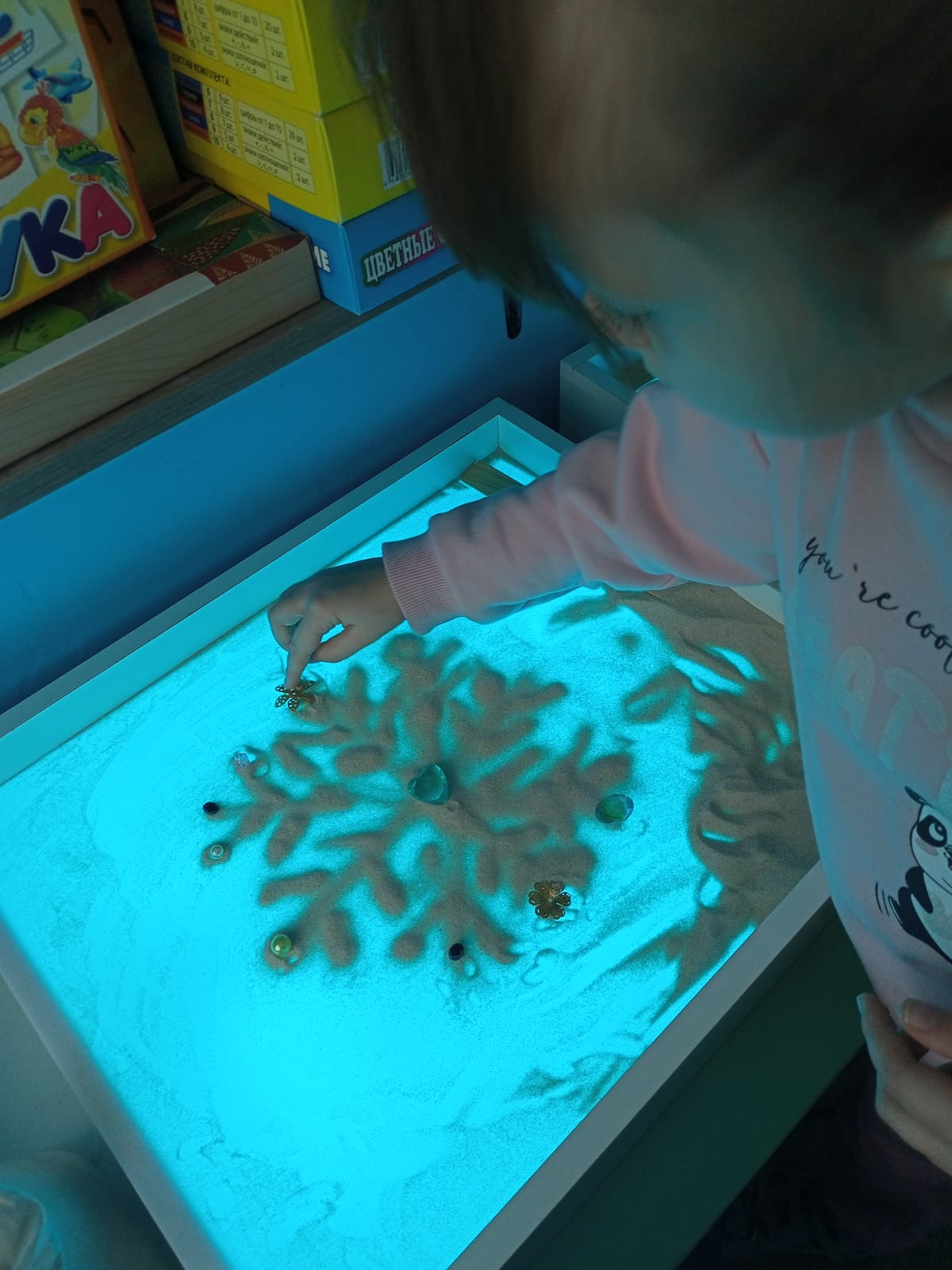 Задачи в работе с родителями:-Развивать интерес у родителей к совместной деятельности с детьми, взаимопонимания между родителями и детьми;-Повышать уровень знаний родителей по использованию техники  рисования песком. .        Поставленные задачи успешно решаю при использовании педагогических принципов:-Цикличность, который помог спланировать работу с детьми. Был составлен тематический план по техники рисование песком, согласно тематическим неделям.-Доступность. Предусматриваются  соответствие учебного материала  возрастным особенностям детей, выполняя при этом основное условие доступности – преемственность и постепенность усложнения заданий, что достигается правильным распределением материала на занятии.-Систематичность и  последовательность. Строю процесс обучения таким образом, чтобы продуктивная деятельность связывалась со всеми сторонами воспитательной работы, и овладение новыми умениями и навыками опиралось на то, что уже усвоено.-Принцип  гумманизации, сотрудничества, партнерства.Предполагает уважительное отношение к мнению ребенка, поддержку его инициативы, видение в ребенке целенаправленного партнера. -Индивидуализация. В процессе художественно-творческой деятельности осуществляю индивидуальный подход, построенный с учётом возможностей и способностей ребенка, его ручных умений и навыков, его эмоциональное состояние, заинтересованности и желания.-Наглядность. Принцип наглядности особенно важен, так как в изготовлении работ отражаются наблюдения и впечатления от окружающей жизни. Детям предоставляю возможность непосредственно знакомиться с объектами или с их изображениями; когда это необходимо, даю наглядный показ действий по выполнению изделия. Наглядность во всех случаях соединяю с чётким пояснением.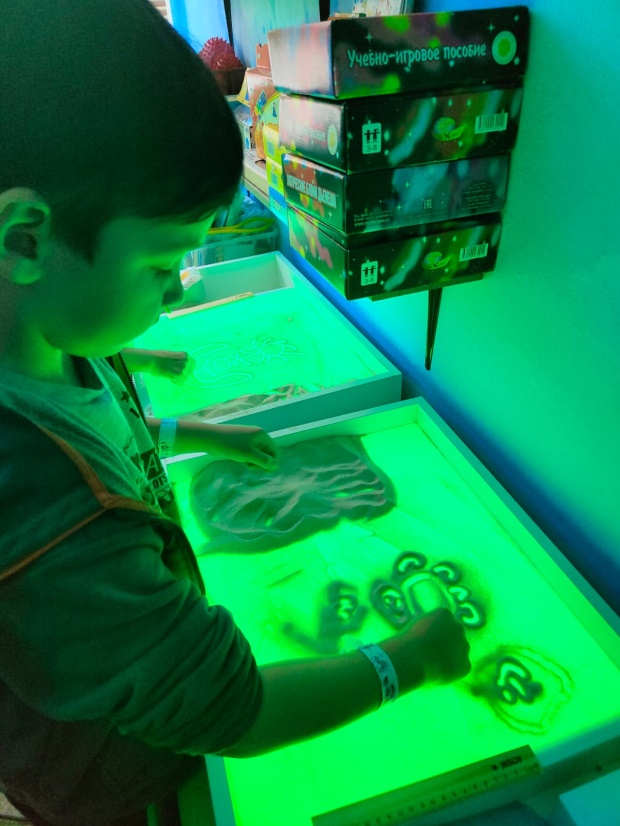 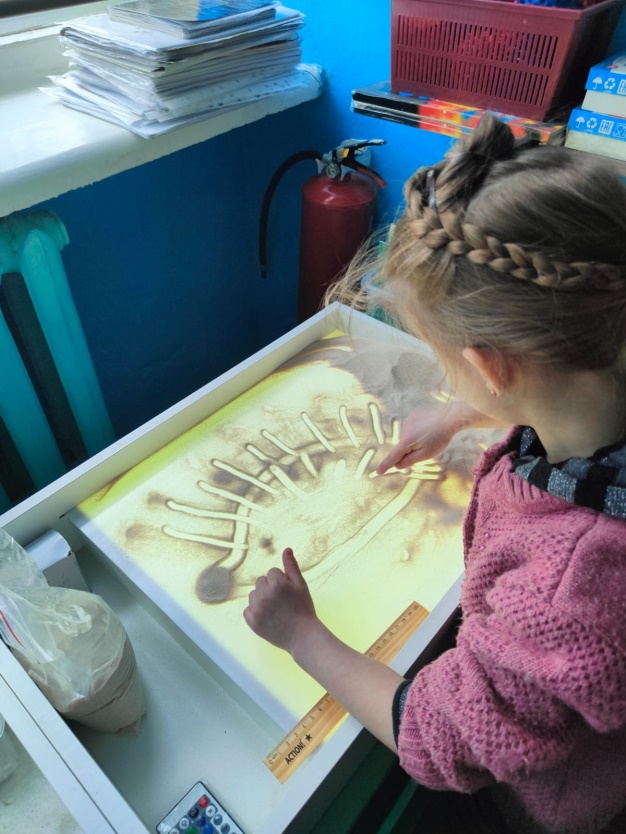                          Методы, используемые в работе: Практические: творческое задание, дыхательная гимнастика, игры и упражнения с песком, музыкальная пауза.Наглядные: иллюстрации, картинки, фото, показ слайдов (образцы, схемы-модели). Словесные: показ, пояснение, художественное слово, дидактические игры.	Планируемые результаты:Для детей - Появление субъективной новизны, оригинальности и вариативности, как способов решения творческой задачи, так и продукта детского творчества;- Нахождение выразительных изобразительных средств для создания художественного образа;- Склонность к экспериментированию с песком;- Индивидуальный «почерк» детской продукции; -Самостоятельность при выборе темы, сюжета композиции, художественных материалов и средств художественно – образной выразительности;Для педагога: -Пополнение РППС  в группе детского сада и в студии песочной анимации;-Систематизация собственных педагогических знаний по развитию художественно – творческих способностей дошкольников;-Разработка перспективного плана по реализации образовательной области «Художественно - эстетическое развитие».-Организация взаимодействия с родителями по развитию художественно – творческих способностей дошкольников, привлечение родителей в совместный творческий процесс. Для родителей:- Повышение компетентности родителей по организации художественно-творческой  деятельности совместно  с детьми.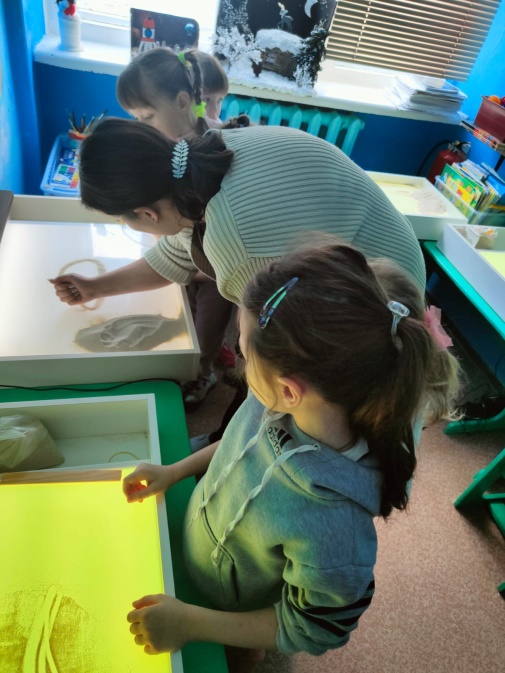 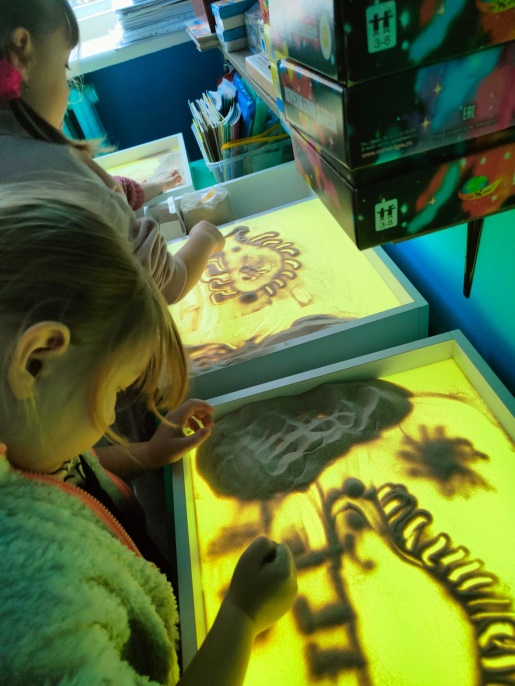 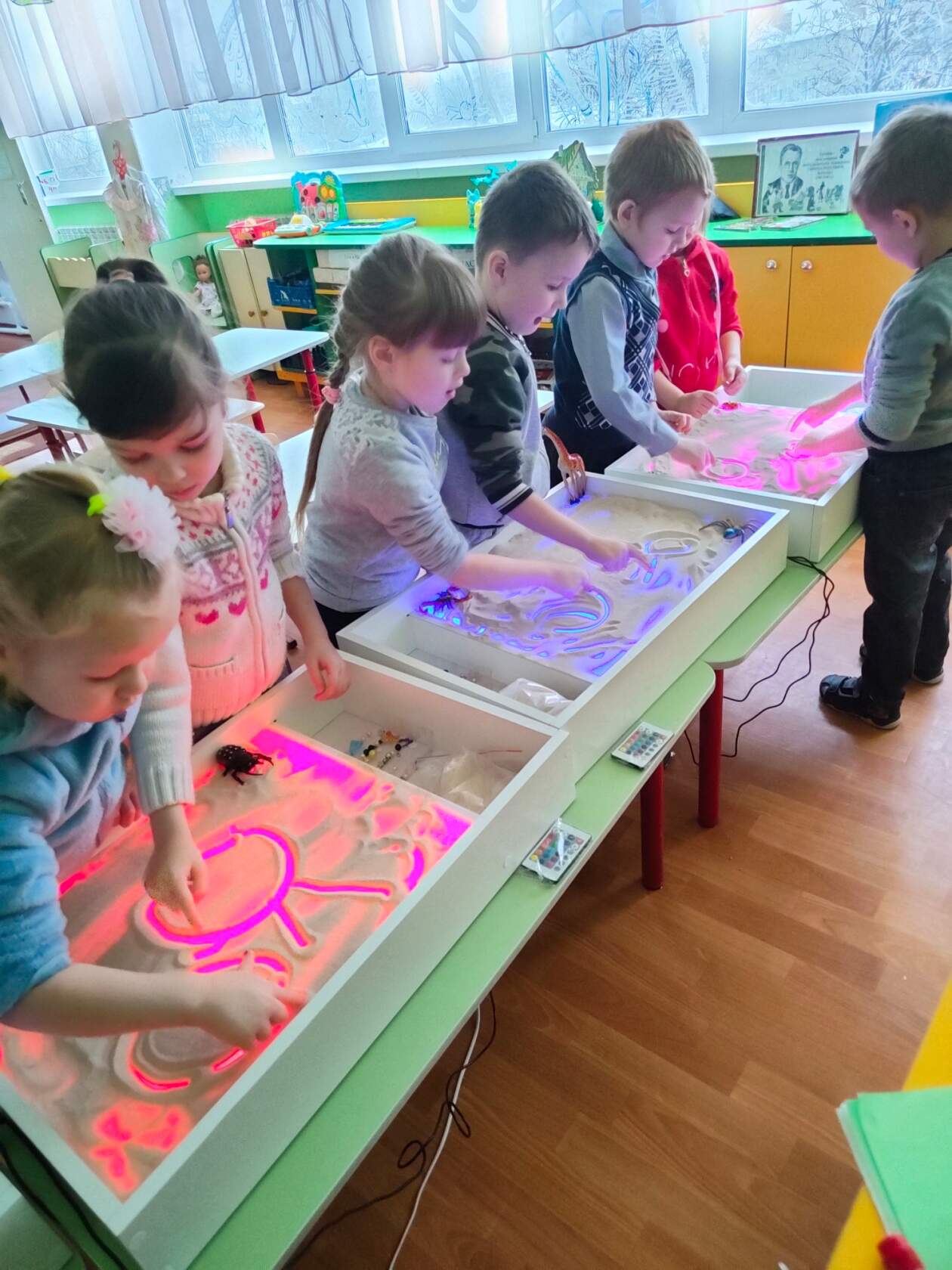 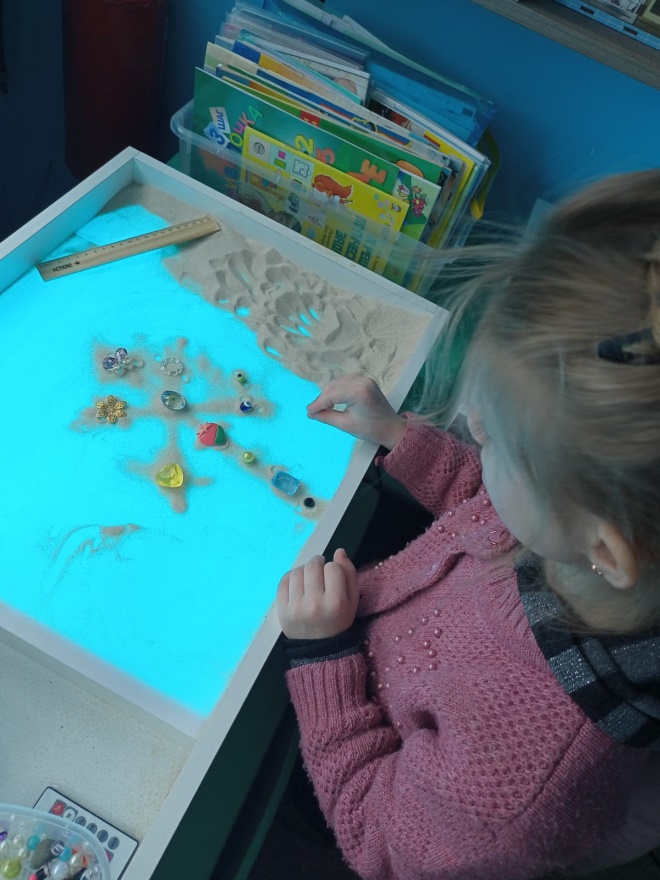 Реализация деятельности  осуществлялась в 4 этапа:   Первый этап - информационно- подготовительный: Цель: выявление знаний и умений детей и родителей; создание условий для осуществления целей и задач по реализации техники  рисование песком.1. Проведено педагогическое наблюдение во время организации образовательной деятельности  по области «Художественное  творчество» (анализ продуктов творчества, беседа). 2. Анкетирование родителей по теме: «Использование пескотерапии в развитии художественно – творческой деятельности». Цель: выявление знаний родителей о нетрадиционных методах рисования, о значении «Пескотерапии» в развитии детей.3.  Изучена литература.4. Организовано оснащение группы необходимым оборудованием и материалами, исходя из анализа материально – технических условий.	   В педагогическом наблюдении принимали участие 23 ребенка в возрасте 5-6-7 лет.  Многие дети не смогли выбрать тему для своих работ, так как их опыт творческой деятельности не богат, что говорит о неготовности детей к экспериментальной деятельности, неумению использовать нетрадиционные техники.   	  Результаты анкетирования родителей показало, что не всегда в современных семьях уделяется должное внимание развитию творческого потенциала детей (не знают, как это сделать, не хватает времени).     	 Педагогическое наблюдение и анкетирование позволило выявить типичные затруднения детей и их родителей в области художественно-творческой  деятельности.      	В связи с этим актуальность данной темы не вызывает сомнения.    	Исходя из полученных данных, спроектировала  направления, по которым необходимо корректировать содержание педагогической работы. Составила тематический перспективный план работы с использованием техники рисования песком. Темы подбирала в соответствии лексическому плану, охватила несколько направлений,  что позволило работать по намеченной теме в системе.      	Для успешного развития детского творчества были созданы необходимые условия: 	 Оформлена «Студия песочной анимации», где  рисование песком осуществляется на стола-планшетах со встроенной подсветкой, кварцевым и цветным песком. Дети проявляют самостоятельность в выборе цвета песка для реализации своих творческих замыслов. Столы-планшеты установлены в доступном для детей месте.      Собран разнообразный  материал и инструменты для творческой деятельности по технике рисования песком :-столы – планшеты с подсветкой для рисования с песком;-кварцевый песок, цветной песок;-памятки для детей - значок, который обозначает и напоминает детям о    правилах безопасного пользования; -схемы последовательности трудового процесса;  -шаблоны, трафареты для рисования цветным песком. Выставка  детских работ.                   Второй  этап – практический:Цель: вовлечение в познавательную и художественно-творческую деятельность участников образовательного процесса.	Один из путей эффективности реализации технологии, состоит в использовании разнообразных форм работы.Формы работы с детьми:- организованная  образовательная деятельность;- совместная деятельность педагога с детьми;- самостоятельная деятельность детей;- индивидуальная работа с детьми.Формы работы с родителями:    - информационно-рекламная деятельность (родительская газета, памятки, буклеты; размещение информация на сайте группы «Ромашки».- индивидуальные консультации;- мастер-классы;- конкурсы; - организация совместных выставок.Формы работы с педагогами: -консультации;- мастер-классы.	Песок – необыкновенно приятный материал. Рисуя песком, дети и взрослые погружаются  в мир фантазий и сказок, причудливых образов и форм - это увлекательный процесс, который затрагивает все сферы чувств, пробуждает творчество, одновременно вдохновляет и расслабляет.		     В процессе в совместной и организованной образовательной деятельности средствами песочной графики дети  воплощают  свои фантазии в песочных рисунках. Им предлагаются пальчиковые игры с песком, плавно  переходящие в творческую, основную деятельность.Образовательную деятельность, строю комплексно, нацеливая детей на результат, давая ребенку что-то понять или создать самостоятельно, ощутить свое «Я». Дети с удовольствием исследуют свойства песка под моим руководством. Увидела, что им это интересно. Творческий процесс - это настоящее чудо. Наблюдаю, как дети раскрывают свои способности и за радостью, которую им доставляет созидание. Чтобы образовательная деятельность проходила интереснее, а  обучение прошло легко и незаметно для детей, использую мотивацию детской деятельности:- мотивация личного интереса, создание картин, пейзажей, натюрмортов,  в свое личное пользование;- мотивация общения со взрослым, которая  достаточно значима и привлекательна для детей, так как они хотят быть рядом со взрослым и охотно помогают ему во всем.  Большой потенциал для развития художественно – творческих способностей дошкольников заложен в совместной со взрослыми и самостоятельной деятельности детей. Детям  очень нравится организовывать выставки своих работ, родители с удовольствием участвуют в конкурсах и выставках. В конкурсе «В лесу родилось деревце» дети узнали много нового о деревьях нашего края, «Покормите птиц зимой», «Узоры на снегу» Для педагогов проведена  консультация на Педагогическом совете по теме «Развитие художественно творческих способностей через нетрадиционные техники в продуктивных видах деятельности», презентован  опыт работы по теме: «Рисуем песком, помогаем раскрыть ребенку его потенциальные возможности».Для родителей оформлена наглядная информация: ширмы «Песочная терапия», буклеты «Пишем и рисуем на песке, организована консультация «Песочная терапия» - как игровой метод». 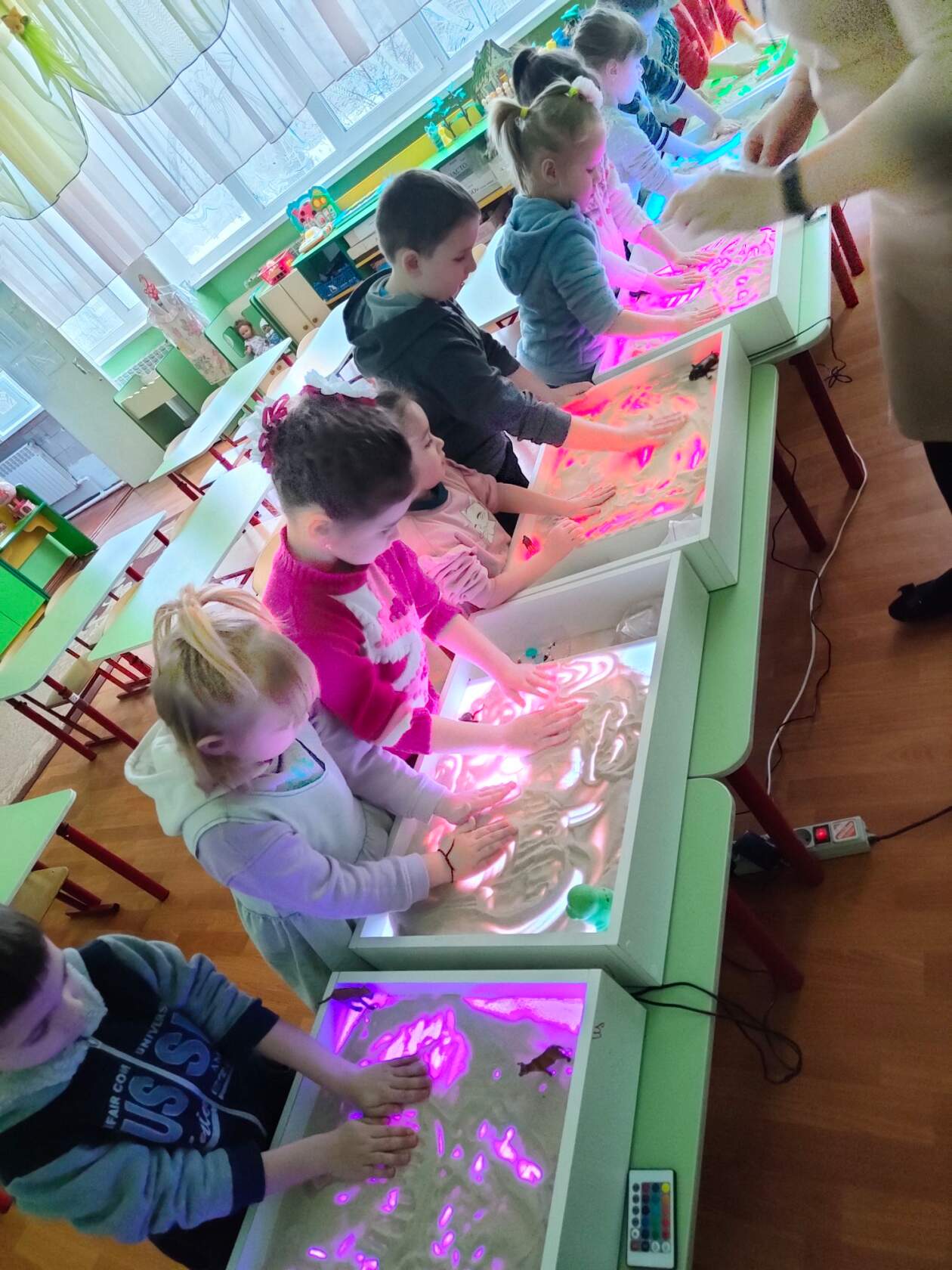        Третий  этап – оценочно-рефлексивныйЦель: подведение итогов, оценка эффективности реализации техники рисования песком.	В ходе реализации техники получены  следующие результаты:Для детей	-технология дала возможность гармонизировать психоэмоциональное состояние, развить творческий потенциал детей;-способствовала развитию познавательных процессов (восприятие, внимание, память, образно-логическое мышление, пространственное воображение); -сформировались  коммуникативные навыки;-активизировался и пополнился словарь; -повысился  уровень ручной умелости, координации движений, художественно – творческих способностей      -дети научились правильно пользоваться инструментами и материалом данной технологии.-наблюдается творческая  инициатива в выборе темы для сюжета.Для  педагогов: -обогатились представления об использовании  нетрадиционной  техники в продуктивных видах деятельности;-разработан и распространён среди коллег тематический план ООД в области «Художественное творчество» с использованием  нетрадиционного материала «Рисование песком».Для родителей: -родители стали активными субъектами творческого процесса;- результаты анкетирования родителей  показали, что повысилась психолого-педагогическая  компетентность в области детской продуктивной деятельности .               Четвёртый этап – презентационный.Цель: распространение опыта работы среди коллег детских садов.- обмен опытом среди коллег детского сада (проведение консультации на Педагогическом совете по теме «Развитие Художественно творческих способностей через нетрадиционные техники в продуктивных видах деятельности», «Рисуем песком, помогаем раскрыть ребенку его потенциальные возможности». Намечено РМО по данной теме для педагогов района на апрель 2023г- размещение информации на сайте детского сада.  	Итак,  рисование песком – это развивающий фактор для художественно - эстетического восприятия, психофизического  и личностного  развития  детей. Полученные результаты свидетельствуют о том, что чем разнообразнее детская деятельность, тем успешнее идёт разностороннее развитие ребенка, реализуются его потенциальные возможности и первые проявления творчества. Можно констатировать тот факт, что во время работы по песочной терапии, развитие мелкой моторики пальцев рук и интерес детей к продуктивной деятельности (работе с песком) многократно улучшили навыки и умения детей.       	Это увлечение приносит помимо удовольствия и неоценимую пользу для здоровья, тела и души.Использование пескотерапии содействует развитию творческих способностей, создает условия для накопления запаса речевых впечатлений, помогает успешно решать задачи программы дошкольного образования и, в конечном счете, предупредить появление серьезных проблем в школе.	Программа «Студии песочной анимации» принята на педагогическом совете и используется в работе детского сада, так как положительно влияет на речевое развитие, работоспособность, внимание и умственную активность дошкольников.Адресная направленность опытаПредставленный инновационный педагогический опыт работы вызывает интерес у педагогов дошкольных образовательных учреждений.Опытом работы   могут воспользоваться в практике воспитатели дошкольных образовательных учреждений. Разработки и презентации мероприятий, конспектов размещены на  сайте детского сада  и https://ok.ru/video/2960989751809 Используемая литература:1. Большебратская Э.Э. «Песочная терапия» - Петропавловск, 2010.2. Валиева А.В. «Игры на песке» программа по песочной терапии для дошкольников.3. Грабенко Т. М. Т.Д. Зинкевич - Евстигнеева «Чудеса на песке. Песочная игротерапия». – СПб.: Институт специальной педагогики и психологии, 1998. – 50 с.4.  Зейц  М.  Пишем и рисуем на песке. Настольная песочница: [адаптированный перевод с англ.] — М.: ИНТ, 2010 — 94 с.: ил. Редактор русского издания И.А.Качанова.6.Зинкевич-Евстегнеева Т.Д.  Чудеса на песке. Практикум по песочной терапии, - СПб., 2010., 20075.7. Методика  Алены Войновой – «Песочное рисование» http://www.labirint.ru/books/423319/8. Парциальная программа «Рисуем на песке» Е.В. Шакировой.